บันทึกข้อความ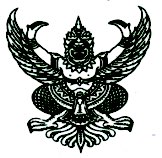 ส่วนราชการ  โรงเรียนทีปราษฎร์พิทยาที่  ทพ.02.078/2567  			  วันที่  1 กุมภาพันธ์ 2567เรื่อง     ขออนุญาตใช้งบประมาในการเข้าร่วมการแข่งขันกีฬานักเรียน นักศึกษา เทศบาลนครเกาะสมุยเรียน  	ผู้อำนวยการโรงเรียนทีปราษฎร์พิทยาตามที่  เทศบาลนครเกาะสมุย ได้กำหนดโครงการจัดการแข่งขันกีฬานักเรียน นักศึกษา เทศบาลนครเกาะสมุย โดยมีวัตถุประสงค์เพื่อส่งเสริมให้เด็กและเยาวชน ใช้เวลาว่างให้เป็นประโยชน์ ในการเล่นกีฬา การออกกำลังกายเสริมสร้างพลานามัยให้สมบูรณ์แข็งแรง โดยกลุ่มสาระการเรียนรู้สุขศึกษาและพลศึกษา ได้ส่งกีฬาเข้าร่วมการแข่งขันครั้งนี้ จำนวน 4 ชนิดกีฬา มีนักกีฬา 92 คน ผู้ฝึกสอน 8 คน  การแข่งขันในระหว่างวันที่ 5-8 กุมภาพันธ์ 2567 ณ สนามกีฬาพรุหน้าเมือง อำเภอเกาะสมุย จังหวัดสุราษฎร์ธานี  และเนื่องจากกิจกรรมดังกล่าวเป็นกิจกรรมนอกเหนือจากแผนงบประมาณประจำปี โดยมีรายละเอียดค่าใช้จ่ายที่ขาดอยู่ดังนี้1.ค่าจ้างเหมารถ จำนวน 9 คัน ๆ ละ 1,300 บาท เป็นเงิน 11,700 บาทในการนี้จึงอนุญาตใช้งบกลางและนำนักเรียนเข้าร่วมการแข่งขันกีฬานักเรียน นักศึกษาเทศบาลนครเกาะสมุย  ในระหว่างวันที่ 5-8 กุมภาพันธ์ 2567 ณ สนามกีฬาพรุหน้าเมือง อำเภอเกาะสมุย จังหวัดสุราษฎร์ธานี  จึงเรียนมาเพื่อทราบและโปรดพิจารณา							ลงชื่อ.........................................................								  (นางอรวรรณ  วัชรถาวรศักดิ์)						          หัวหน้ากลุ่มสาระการเรียนรู้สุขศึกษาและพลศึกษาความคิดเห็นของรองผู้อำนวยการโรงเรียนทีปราษฎร์พิทยา..............................................................................................................................................................................................................................................................................................................................................................								ลงชื่อ..........................................................								        (นางสาวจุฑาภรณ์ เจษฎารมย์)						                       รองผู้อำนวยการโรงเรียนทีปราษฎร์พิทยา							        		ความคิดเห็นของผู้อำนวยโรงเรียนทีปราษฎร์พิทยา..............................................................................................................................................................................................................................................................................................................................................................								ลงชื่อ.....................................................							                    (นางสาวพิมลรัตน์  โสธารัตน์)						                        ผู้อำนวยการโรงเรียนทีปราษฎร์พิทยา						        				